Activité sur la citation des sources avec les normes de l’APAConsignes Observez d’abord l’exemple pour chaque type de citationInscrivez correctement les références pour chaque citation qui sont suivies d’un chiffre en gras 1 rédigez la bibliographie.Pour accéder aux documents cités, cliquez sur le lien surligné en jaune.Utilisez comme guide l’Outil bibliographique de la BibliothèqueExercice 1. Publication gouvernementale. Organisme identifié comme auteurCitation courte – modèle(Auteur, date, pagination).Citation courte – exemple Exemple de citation courte : Dans le document de Santé Canada il est indiqué : « commencer avec la portion sous le titre valeur nutritive ». (Santé Canada, 2015, para. 1).Citation courte - exercice« Le mot « trace » désigne la présence dans un aliment de toute quantité d’un élément qui est mesurable mais trop petite pour être incluse.» 1  Lien vers le document cité à la page 2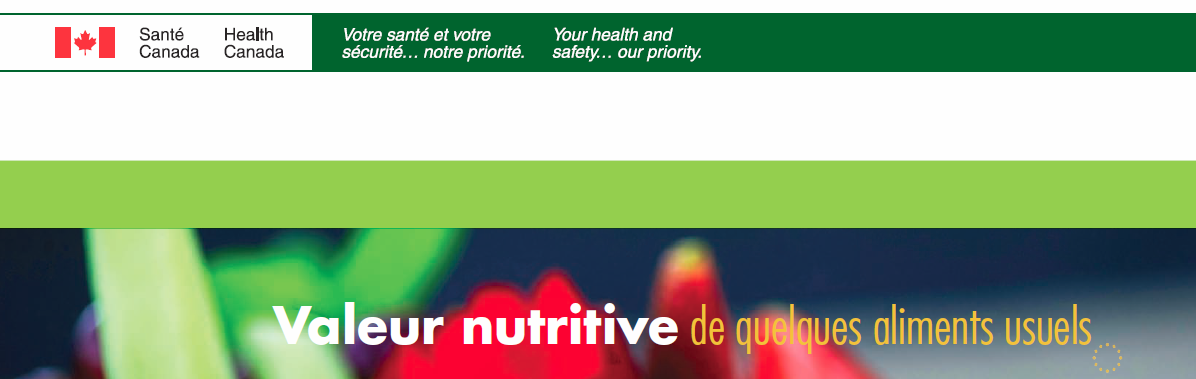 Exercice 2 – Article de revueCitation courte – exercice « Rappelez-vous que pendant un effort d’endurance, il importe de manger entre 30 g et 60 g de glucides par heure d’effort afin de maintenir un niveau d’énergie suffisant et d’assurer que les réserves énergétiques (le glycogène) nesoient pas trop rapidement épuisées. » 2 Lien vers le document cité à la page 81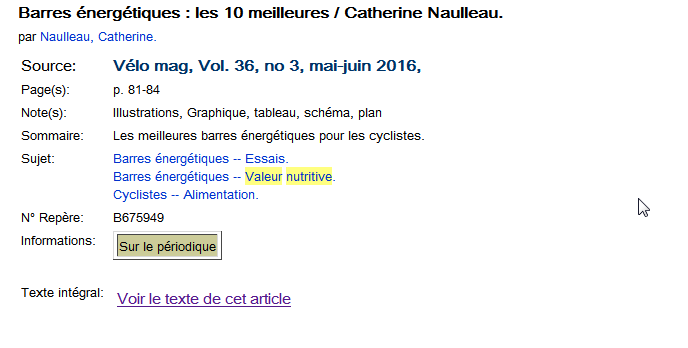 Exercice 3 – Bibliographie. Publication gouvernementale Organisme identifié comme auteurBibliographie - Exemple
Nom du ministère ou de l'organisme. (Année). Titre : sous-titre (Publication no xxx). Repéré à URL complet [si consulté en ligne]Agence de la santé publique du Canada. (2007). Les jeunes de la rue au Canada et l'utilisation de substances : constatations découlant de la surveillance accrue des jeunes de la rue au Canada, 1999-2003 (Publication no HP5-23/2007). Repéré à http://dsp-psd.tpsgc.gc.ca/collection_2008/phac-aspc/HP5-23-2007F.pdf   Bibliographie.Nom du ministère ou de l'organisme. (Année). Titre : sous-titre (Publication no xxx). Repéré à URL complet [si consulté en ligne]3 Lien vers le document Exercice 4 – Bibliographie. Article de revueBibliographie - Exemple
Auteur, A. A (Année). Titre de l'article. Titre de la revue, volume(numéro), page de début - page de la fin. Repéré à adresse URL de la page d'accueil ou DOI4 Lien vers l’articleExercice 5 – Bibliographie. Article pris dans un ouvrage de référence (encyclopédie, dictionnaire…) Bibliographie – ExempleAuteur, A. (Année). Titre de l'entrée. Dans Titre de l'ouvrage (p. xxx-xxx). Lieu de publication : Éditeur.Le titre de l’entrée est : Graham Sutherland à la page 289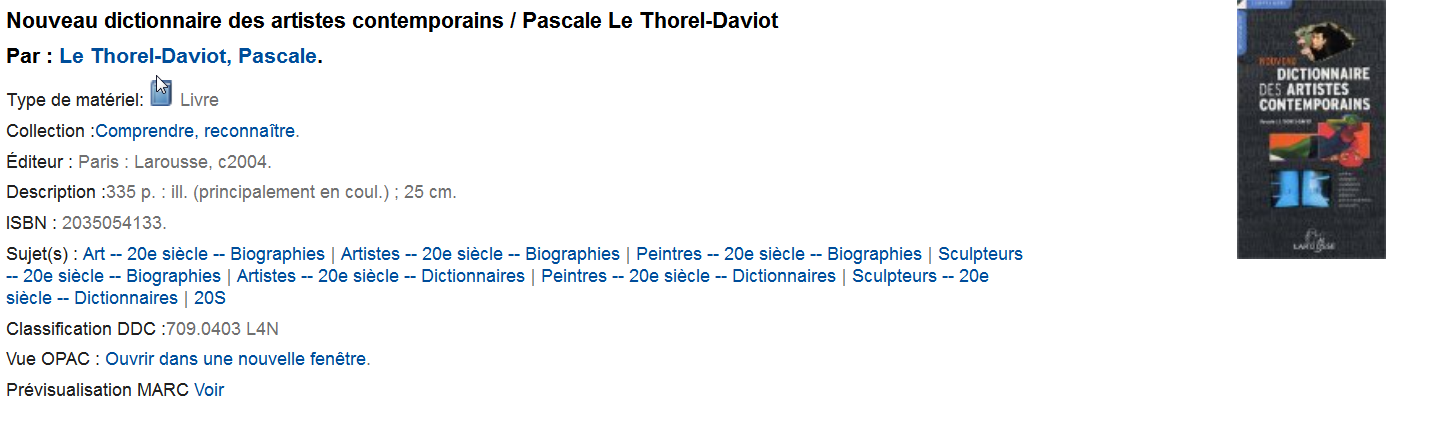 5 Exercice 6 – Bibliographie. Page web.Bibliographie - ExempleAuteur, A. (Année). Titre de la page. Repéré à URL complet	Agence de la santé publique du Canada. (2008). Le portail canadien des pratiques exemplaires. Repéré à http://cbpp-pcpe.phac-aspc.gc.ca/fr/ 6 Lien vers la page web